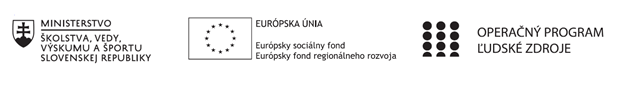 Správa o činnosti pedagogického klubu Príloha:Prezenčná listina zo stretnutia pedagogického klubuPokyny k vyplneniu Správy o činnosti pedagogického klubu:Prijímateľ vypracuje správu ku každému stretnutiu pedagogického klubu samostatne. Prílohou správy je prezenčná listina účastníkov stretnutia pedagogického klubu. V riadku Prioritná os – VzdelávanieV riadku špecifický cieľ – uvedie sa v zmysle zmluvy o poskytnutí nenávratného finančného príspevku (ďalej len "zmluva o NFP")V riadku Prijímateľ -  uvedie sa názov prijímateľa podľa zmluvy o poskytnutí nenávratného finančného príspevku V riadku Názov projektu -  uvedie sa úplný názov projektu podľa zmluvy NFP, nepoužíva sa skrátený názov projektu V riadku Kód projektu ITMS2014+ - uvedie sa kód projektu podľa zmluvy NFPV riadku Názov pedagogického klubu (ďalej aj „klub“) – uvedie sa  názov klubu V riadku Dátum stretnutia/zasadnutia klubu -  uvedie sa aktuálny dátum stretnutia daného klubu učiteľov, ktorý je totožný s dátumom na prezenčnej listineV riadku Miesto stretnutia  pedagogického klubu - uvedie sa miesto stretnutia daného klubu učiteľov, ktorý je totožný s miestom konania na prezenčnej listineV riadku Meno koordinátora pedagogického klubu – uvedie sa celé meno a priezvisko koordinátora klubuV riadku Odkaz na webové sídlo zverejnenej správy – uvedie sa odkaz / link na webovú stránku, kde je správa zverejnenáV riadku  Manažérske zhrnutie – uvedú sa kľúčové slová a stručné zhrnutie stretnutia klubuV riadku Hlavné body, témy stretnutia, zhrnutie priebehu stretnutia -  uvedú sa v bodoch hlavné témy, ktoré boli predmetom stretnutia. Zároveň sa stručne a výstižne popíše priebeh stretnutia klubuV riadku Závery o odporúčania –  uvedú sa závery a odporúčania k témam, ktoré boli predmetom stretnutia V riadku Vypracoval – uvedie sa celé meno a priezvisko osoby, ktorá správu o činnosti vypracovala  V riadku Dátum – uvedie sa dátum vypracovania správy o činnostiV riadku Podpis – osoba, ktorá správu o činnosti vypracovala sa vlastnoručne   podpíšeV riadku Schválil - uvedie sa celé meno a priezvisko osoby, ktorá správu schválila (koordinátor klubu/vedúci klubu učiteľov) V riadku Dátum – uvedie sa dátum schválenia správy o činnostiV riadku Podpis – osoba, ktorá správu o činnosti schválila sa vlastnoručne podpíše.Príloha správy o činnosti pedagogického klubu                                                                                             PREZENČNÁ LISTINAMiesto konania stretnutia: SSOŠ ELBA Smetanova 2 PrešovDátum konania stretnutia: 28. september 2022Trvanie stretnutia: : od  14,45 hod.	do 17,45 hod.	Zoznam účastníkov/členov pedagogického klubu:Meno prizvaných odborníkov/iných účastníkov, ktorí nie sú členmi pedagogického klubu  a podpis/y:Prioritná osVzdelávanieŠpecifický cieľ1.2.1 Zvýšiť kvalitu odborného vzdelávania a prípravy reflektujúc potreby trhu prácePrijímateľSúkromná stredná odborná škola – ELBA, Smetanova 2, PrešovNázov projektuVzdelávanie 4.0 – prepojenie teórie s praxouKód projektu  ITMS2014+312011ADL9Názov pedagogického klubu Pedagogický klub „podnikavý človek“ – aktívny občan, prierezové témy.Dátum stretnutia  pedagogického klubu28. september 2022Miesto stretnutia  pedagogického klubuSSOŠ ELBA Smetanova 2 PrešovMeno koordinátora pedagogického klubuIng. Valéria JurčováOdkaz na webové sídlo zverejnenej správyhttps://ssoselba.edupage.org/a/pedagogicky-klub-c-2?eqa=dGV4dD10ZXh0L3RleHQzNCZzdWJwYWdlPTE%3DManažérske zhrnutie:Cieľom stretnutia nášho klubu bola Analyticko-prieskumná činnosť v oblasti pedagogickej diagnostiky predmetných kompetencií. Spoločne sme analyzovali odbornú literatúru, zdieľali naše poznatky a na záver stretnutia sme tvorili zhrnutie na tému hodnotenie a diagnostika pri rozvoji podnikavosti žiaka.Kľúčové slová: pedagogická diagnostika, rozvoj podnikavosti, formatívne hodnotenie.Hlavné body, témy stretnutia, zhrnutie priebehu stretnutia: Hlavné body:Analýza odborných zdrojov.Diskusia.Zdieľanie OPS.Záver.Témy: Vzdelávanie 4.0, rozvoj podnikavosti a podnikavých kompetencií.Program stretnutia:Skupinová práca – skladanie textu, tvorba INSERT značiek.Zdieľanie postrehov a námetov na základe odborných zdrojov.Výmena OPS – syntéza skúseností so znalosťami z odbornej literatúry.Záver a tvorba pedagogického odporúčania.Závery a odporúčania:Zhodli sme sa, že pri rozvoji podnikateľských kompetencií je potrebné postupovať pri hodnotení tak, aby sme kopírovali čo najviac situáciu v praxi. Tá je môže byť ambivalentná a vyžaduje komplexnejší prístup. Práve preto odporúčame pri diagnostike vyššie uvedených spôsobilostí a kompetencií stratégiu formatívneho hodnotenia, ktoré presnejšie odpovedá realite na trhu práce. Pri formatívnom hodnotení sa zameriavame na hodnotenie pre učenie sa. Zaujíma nás skôr proces učenia a čiastkové výsledky. Zameriavame sa tu preto vždy na zlepšenie žiaka, sledujeme jeho pokrok. Zvlášť zdôrazňujeme  a odporúčame nasledovné prvky formatívneho hodnotenia ako smerodajne pre pedagogickú diagnostiku vo vyššie uvedených oblastiach.Učebné aktivity:Odporúčame využívanie učebných aktivít na získavanie informácií o učení sa žiakov. Pri analýze priebehu a výsledkov učebných aktivít je dôležité porozumieť mysleniu žiakov a identifikovať prípadné nejasnosti. Pri plánovaní výučby si kladieme otázky, aké súvislosti, príklady a otázky využijeme pri sprístupňovaní novej témy. Dôležitým spôsobom na získavanie informácií o myslení žiakov, ale aj na stimulovanie myslenia, je kladenie otázok a organizovanie diskusie so žiakmi.  Poskytovanie spätnej väzby na usmerňovanie učenia. Odporúčame pri výučbe pozorovať prácu žiakov (základná pedagogická diagnostika), kladieme otázky, analyzujeme vysvetlenia žiakov, korigujeme ich odpovede a usmerňujeme ich činnosti pri učení. Vyjadrenie hodnotenia riešenia úloh v teste alebo v pracovnom liste pomocou bodov nemusí mať vplyv na zlepšenie učenia žiakov. Aby mala spätná väzba vplyv na zvýšenie výkonu žiaka, mala by byť konštruktívna. Odporúčame poskytnúť žiakom konkrétne komentáre k chybám a aj návrhy, ako sa môžu zlepšiť. Efektívna spätná väzba by mala byť zameraná na konkrétne oblasti alebo činnosti, v ktorých by sa mal žiak zlepšiť. Pre zvýšenie efektívnosti spätnej väzby je dôležité, aby mal žiak čas na premyslenie svojho riešenia. Preto by spätná väzba nemala byť poskytovaná príliš rýchlo po zadaní úlohy, ale ani s väčším časovým odstupom, keď už žiak mohol zabudnúť hlavné myšlienky svojho riešenia. Výzva k  žiakom na hodnotenie ich vlastného učenia sa. Odporúčame zapojiť žiakov do hodnotenia svojho učenia—napríklad aj keď vyjadrujú svoje názory na prípadovú štúdiu z oblasti podnikania. Sebahodnotenie má podnecovať žiaka, aby sa zamyslel nad osvojenými poznatkami, nad tým, ako porozumel nové pojmy, vzťahy a ako vníma ich súvis so skôr osvojenými poznatkami. Hodnotenie svojho učenia je základným prvkom metakognície. Okrem toho sebahodnotenie rozvíja aj mäkké a sociolingvistické zručnosti.Jeden zo spôsobov diagnostiky kompetencií žiaka, ktorý sa nám overil v praxi, je kladenie otázok. Rozlišujeme niekoľko základných typov otázok: otázky na opakovanie sú zamerané na skôr naučené poznatky a predchádzajúce skúsenosti, otázky k vypracovaniu riešenia úlohy nabádajú žiakov k opísaniu ich nápadov na riešenie predloženej úlohy, otázky na objasnenie požadujú od žiakov, aby objasnili a vysvetlili svoje riešenia, otázky na reflexiu podnecujú žiakov k vysvetľovaniu svojich názorov a vlastných pohľadov na svoje riešenia alebo na riešenia svojich spolu- žiakov.
Pri diagnostikovaní porozumenia pojmov a vzťahov a pri identifikovaní miskoncepcií majú dôležité postavenie otázky na porozumenie základného konceptu, ktoré možno označovať ako konceptuálne otázky. Otázky tohto typu je vhodné používať aj pri formatívnom hodnotení. Odporúčame  sa uvedenou témou zaoberať aj počas zasadnutí metodických orgánov a ďalšie námety predniesť na ďalšom zasadnutí.Vypracoval (meno, priezvisko)Ing. Valéria JurčováDátum28. september 2022PodpisSchválil (meno, priezvisko)Mgr. Romana Birošová MBADátum28. september 2022PodpisPrioritná os:VzdelávanieŠpecifický cieľ:1.2.1. Zvýšiť kvalitu odborného vzdelávania a prípravy reflektujúc potreby trhu prácePrijímateľ:Súkromná stredná odborná škola ELBA Smetanova 2080 05 PrešovNázov projektu:Vzdelávanie 4.0 – prepojenie teórie s praxouKód ITMS projektu:312010ADL9Názov pedagogického klubu:Pedagogický klub „podnikavý človek“ – aktívny občan, prierezové témyč.Meno a priezviskoPodpisInštitúcia1.Miriam BezegováSSOŠ ELBA Smetanova 2 Prešov2.Valéria JurčováSSOŠ ELBA Smetanova 2 Prešov3.Ľudmila LendackáSSOŠ ELBA Smetanova 2 Prešov4.Iryna LeshkoSSOŠ ELBA Smetanova 2 Prešov5.Eduardo SosaSSOŠ ELBA Smetanova 2 Prešovč.Meno a priezviskoPodpisInštitúcia